SALTANDO DIVERTIDO: COM FITA OU OUTRO MATERIAL ADAPTADO UM ADULTO DEVERÁ DESENHAR NO CHÃO 4 QUADRADOS EM UM TAMANHO QUE CAIBA OS PÉS, UM DO LADO DO OUTRO E OUTROS 2 NA FRENTE, O ADULTO FAZ UMA SEQUÊNCIA DE 4 SALTOS PELOS QUADRADOS, REPETINDO 2 VEZES ENQUANTO A CRIANÇA OBSERVA, EM SEGUIDA A CRIANÇA DEVERÁ FAZER A MESMA SEQUÊNCIA. 	FAVOR MANDAR VÍDEOS OU FOTOS NO WHATSSAP DA PROFESSORA PARA AVALIAÇÃO.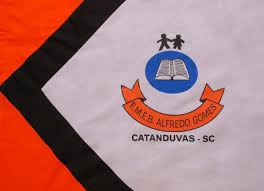 ESCOLA MUNICIPAL DE EDUCAÇÃO BÁSICA ALFREDO GOMES.RUA: CORONEL RUPP BAIRRO CENTRO OESTECATANDUVAS – SC      ANO 2021 CNPJ – 78502697/0001-96DIRETORA: IVÂNIA NORA.ASSESSORA PEDAGÓGICA: SIMONE ANDRÉA CARL.ASSESSORA TÉCNICA ADM.: TANIA N. DE ÁVILA.PROFESSORA: GABRIELA ABATTIALUNO(A):................................................................................SÉRIE: 2 ANO PERÍODO MATUTINO   DISCIPLINA: EDUCAÇÃO FÍSICA 